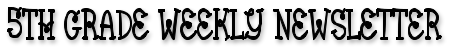 October 17-21, 2011                                                                                              Volume 7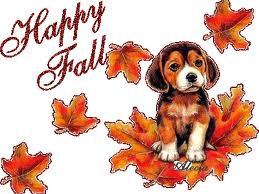 